Tisztelt Hallgatók és Oktatók!A Szent István Egyetem, Nemzetközi és Külkapcsolati Irodája pályázatot hirdet a CEEPUS – Közép-európai Felsőoktatási Csereprogram keretén belül hallgatói, ill. oktatói mobilitásban való részvételre.Az alábbi partnerintézményekbe lehet pályázni, a táblázatban felsorolt pályázattípusok, ill. keretszámok szerint. A hálózat száma és címe: CIII-HU-0003Koordinátor neve és elérhetősége: Dr. Tarr ZsuzsannaKoordinátor elérhetősége: tarr.zsuzsanna@fh.szie.hu, 06-28/522-000/1017A hálózat címe: Agriculture and Environment in the 21st CenturyÁltalános pályázati feltételekHallgatói mobilitás:2 lezárt félév a kiutazásigaktív hallgatói státusz az ösztöndíjas időszak alattCEEPUS országbeli állampolgárság*a pályázó saját állampolgárságával megegyező országba nem utazhat CEEPUS támogatással.az adott hálózat intézményi koordinátorának vagy hálózati koordinátorának/ partnerének támogatása.a kinntartózkodás alatt óralátogatás, kreditszerzés kötelezőaz ösztöndíjas időszak alatt egyéb ösztöndíjazásban nem részesül (kettős finanszírozás kizárása)*Amennyiben a pályázó nem CEEPUS ország állampolgára, de CEEPUS ország akkreditált felsőfokú intézményében tanul, azonos feltételekkel jogosult részt venni a programban. Ebben az esetben a pályázathoz egy ún. „Equal Status” dokumentumot kell feltölteni, amely azt hivatott igazolni, hogy a pályázó a küldő intézmény teljes jogú beiratkozott hallgatója (pl. hallgatói jogviszony-igazolás).http://tka.hu/palyazatok/116/hallgatok-mobilitasaOktatói Mobilitás:főállású egyetemi vagy főiskolai oktatói munkaviszonya minimum 5 munkanap alatt minimum 6 tanítási óra megtartása, és az ehhez kapcsolódó oktatási terv bemutatása a pályázatbanhálózati mobilitás esetén az adott hálózat intézményi koordinátorának vagy hálózati koordinátorának/partnerének támogatásaaz ösztöndíjas időszak alatt egyéb ösztöndíjazásban nem részesül (kettős finanszírozás kizárása)CEEPUS országbeli állampolgárság*a pályázó saját állampolgárságával megegyező országba nem utazhat CEEPUS támogatással*Amennyiben a pályázó nem CEEPUS ország állampolgára, de CEEPUS ország akkreditált felsőfokú intézményében főállású oktató, azonos feltételekkel jogosult részt venni a programban. Ebben az esetben a pályázathoz egy ún. „Equal Status” dokumentumot kell feltölteni, amely azt hivatott igazolni, hogy a pályázó a küldő intézmény főállású oktatója (pl. munkaszerződés első oldala).http://tka.hu/palyazatok/117/oktatok-mobilitasaHogyan kell pályázni? A pályázati csomag összeállításához az alábbi mintadokumentumokat kell használni:EUROPASS önéletrajz magyar nyelvű, aláírva EUROPASS önéletrajz angol nyelvű, aláírva EUROPASS motivációs levél magyar nyelvű, aláírva EUROPASS motivációs levél angol nyelvű, aláírva Kreditigazolás, a Tanulmányi Osztály által aláírva Jogviszony igazolás, a Tanulmányi Osztály által aláírva nyelvvizsga bizonyítvány másolati példánya 2 db szaktanári ajánlás (angol és magyar nyelven), eredeti aláírással ellátvaHátrányos helyzetű pályázókHátrányos helyzetű hallgatók részére további kiegészítő támogatást nem áll módunkban folyósítani, azonban a pályázati időszakban külön egyeztetés/elő-bírálat kérhető. A hátrányos helyzetű pályázóknál igyekszünk méltányolni a pályázó szociális körülményeit.  Bírálat és értesítésA bírálat zárt rendszerű, személyes adatokat nem tartalmaz; a pályázó által elért akadémiai és nyelvi teljesítményt értékeli.A Bíráló Bizottság (a vonatkozó kar nemzetközi koordinátoraiból és dékánhelyetteséből álló Külügyi Bizottság) döntését követően a pályázó1 héten belül e-mailben kap értesítést az eredményről.HatáridőIntézményi szinten: 2017. június 15. 12:00 és 2017. október 31. 12:00kiválasztást követően a pályázóknak a www.ceepus.info oldalra is fel kell tölteniük a pályázatukat az alábbi határidőkig: az őszi félévre: június 15. 23:59a tavaszi félévre: október 31. 23:59Freemover pályázatok: november 30. (kizárólag a tavaszi félévre).A határidő után feltöltött pályázatok továbbítására nincs lehetőség!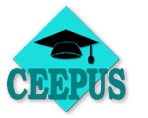 PÁLYÁZATI FELHÍVÁS1.CélországAusztriaAusztriaAusztria1.Intézmény, honlapBOKU - University of Natural Resources and Applied Life Sciences, Vienna
Department of Applied Plant Sciences und Plant Biotechnology Curriculum link: http://online.boku.ac.at/BOKUonline/webnav.iniBOKU - University of Natural Resources and Applied Life Sciences, Vienna
Department of Applied Plant Sciences und Plant Biotechnology Curriculum link: http://online.boku.ac.at/BOKUonline/webnav.iniBOKU - University of Natural Resources and Applied Life Sciences, Vienna
Department of Applied Plant Sciences und Plant Biotechnology Curriculum link: http://online.boku.ac.at/BOKUonline/webnav.ini1.PályázattípusHallgatóknakHallgatóknakOktatóknak1 hónapra (T) min. 5 munkanap0 fő1.Pályázattípusféléváthallgatás (S)4 hónapra1 hónapra (ST)Oktatóknak1 hónapra (T) min. 5 munkanap0 fő1.Pályázattípus1 fő 0 főOktatóknak1 hónapra (T) min. 5 munkanap0 fő